		KOOLIST VÄLJA ASTUMISE AVALDUS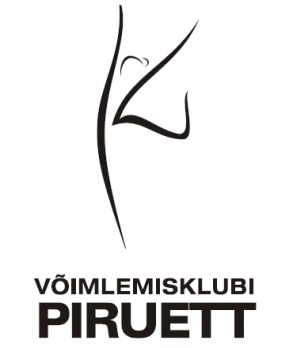 Täidab avalduse esitajaAvalduse esitamise kuupäev:Palun minu laps MTÜ Võimlemisklubi Piruett Võimlemiskoolist välja arvata. Täidab Võimlemiskool:Teadmiseks Õppelepingu lõpetamisel:* Õpilase võib koolist välja arvata Õpilase esindaja soovil. Sellekohase kirjaliku avalduse esitab Õpilase esindaja 30 päevase etteteatamise tähtajaga.* Lepingu lõpetamine ei vabasta Pooli lepingu kehtimise ajal Lepingu alusel tekkinud kohustuste täitmisest.Õpilase ees- ja perekonnanimiRühm, milles laps treenisTreeneri nimiKoolist välja astumise kuupäev  Koolist lahkumise põhjus (tehke märge õige juurde)*võimlemise lõpetamine*liikumine teise klubisse*muu (palume täpsustada)Õpilase esindaja ees- ja perekonnanimi, allkiriKoolist välja arvestamise kuupäev:1.1. Registreeing MERIT:1.2. Registreering EHIS:1.3. Registreering PAI: